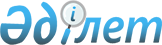 "2018-2020 жылдарға арналған Зайсан ауданының бюджеті туралы" Зайсан аудандық мәслихатының 2017 жылғы 22 желтоқсандағы № 20-1 шешіміне өзгерістер мен толықтыру енгізу туралыШығыс Қазақстан облысы Зайсан аудандық мәслихатының 2018 жылғы 7 наурыздағы № 22-1 шешімі. Шығыс Қазақстан облысының Әділет департаментінде 2018 жылғы 16 наурызда № 5534 болып тіркелді
      РҚАО-ның ескертпесі.

      Құжаттың мәтінінде түпнұсқаның пунктуациясы мен орфографиясы сақталған.
      Қазақстан Республикасының 2008 жылғы 4 желтоқсандағы Бюджет Кодексінің 106 және 109-баптарына, "Қазақстан Республикасындағы жергілікті мемлекеттік басқару және өзін-өзі басқару туралы" Қазақстан Республикасының 2001 жылғы 23 қаңтардағы Заңының 6-бабы 1-тармағының 1) тармақшасына, "2018-2020 жылдарға арналған облыстық бюджет туралы" Шығыс Қазақстан облыстық мәслихатының 2017 жылғы 13 желтоқсандағы № 16/176-VI шешіміне өзгерістер енгізу туралы" Шығыс Қазақстан облыстық мәслихатының 2018 жылғы 27 ақпандағы № 18/202-VI (нормативтік құқықтық актілерді мемлекеттік тіркеу Тізілімінде 5508 нөмірімен тіркелген) шешіміне сәйкес Зайсан аудандық мәслихаты ШЕШІМ ҚАБЫЛДАДЫ:
      1. "2018-2020 жылдарға арналған Зайсан ауданының бюджеті туралы" Зайсан аудандық мәслихатының 2017 жылғы 22 желтоқсандағы №20-1 (нормативтік құқықтық актілерді мемлекеттік тіркеу Тізілімінде 5381 нөмірімен тіркелген, аудандық "Достық" газетінің 2018 жылғы 24 қаңтарда жарияланған) шешіміне мынадай өзгерістер мен толықтыру енгізілсін:
      1-тармақ келесі редакцияда жазылсын:
      "1. 2018-2020 жылдарға арналған аудандық бюджет тиісінше 1, 2 және 3 қосымшаларға сәйкес, соның ішінде 2018 жылға мынадай көлемдерде бекітілсін:
      1) кірістер – 6125912 мың теңге, соның ішінде:
      салықтық түсімдер - 1319752 мың теңге;
      салықтық емес түсімдер – 22376 мың теңге;
      негізгі капиталды сатудан түсетін түсімдер – 41541 мың теңге;
      трансферттердің түсімдері – 4742243 мың теңге;
      2) шығындар – 6205613,1 мың теңге;
      3) таза бюджеттік кредиттеу – 32281,3 мың теңге, соның ішінде:
      бюджеттік кредиттер – 43290 мың теңге;
      бюджеттік кредиттерді өтеу – 11008,7 мың теңге;
      4) қаржы активтерімен жасалатын операциялар бойынша сальдо – 0 мың теңге;
      5) бюджет тапшылығы (профициті) – - 111982,4 мың теңге;
      6) бюджет тапшылығын қаржыландыру (профицитті пайдалану) – 111982,4 мың теңге;
      қарыздар түсімі – 43290 мың теңге;
      қарыздарды өтеу – 11008,7 мың теңге;
      бюджет қаражатының пайдаланатын қалдықтары – 79701,1 мың теңге.";
      7-тармақ келесі редакцияда жазылсын:
      "7. 2018 жылға арналған аудандық бюджетте 5-қосымшаға сәйкес облыстық бюджеттен 537909 мың теңге сомасында трансферттер көзделгені ескерілсін.";
      мынандай мазмұндағы 13-1 тармақпен толықтырылсын:
      "13-1. 79701,1 мың теңге бюджет қаражатының пайдаланатын қалдықтары осы шешімнің 11-қосымшасына сәйкес бөлінсін.";
      аталған шешімнің 1, 5, 9-қосымшалары осы шешімнің 1, 2, 3-қосымшаларына сәйкес жаңа редакцияда жазылсын; 
      осы шешімнің 4-қосымшасына сәйкес аталған шешім 11-қосымшамен толықтырылсын.
      2. Осы шешім 2018 жылғы 1 қаңтардан бастап қолданысқа енгізіледі. 2018 жылға арналған аудандық бюджет 2018 жылға облыстық бюджеттен берілген трансферттер 2018 жылға ауылдық округ әкімдерінің бюджеттік бағдарламалары  Бюджет қаражаттарының пайдаланатын қалдықтары
					© 2012. Қазақстан Республикасы Әділет министрлігінің «Қазақстан Республикасының Заңнама және құқықтық ақпарат институты» ШЖҚ РМК
				
      Сессия төрағасы 

М. Бошақов

      Аудандық мәслихат хатшысы 

Д. Ыдырышев
Зайсан аудандық мәслихатының
2018 жылғы 7 наурыздағы
№ 22-1 шешіміне 1 қосымшаЗайсан аудандық мәслихатының
2017 жылғы 22 желтоқсандағы
№ 20-1 шешіміне 1-қосымша
Санаты
Санаты
Санаты
Санаты
Сома (мың теңге)
Сыныбы
Сыныбы
Сыныбы
Сома (мың теңге)
Iшкi сыныбы
Iшкi сыныбы
Сома (мың теңге)
Атауы
Сома (мың теңге)
I. КІРІСТЕР
6125912
1
Салықтық түсімдер
1319752
01
Табыс салығы
262555
2
Жеке табыс салығы
262555
03
Әлеуметтiк салық
236520
1
Әлеуметтік салық
236520
04
Меншiкке салынатын салықтар
770466
1
Мүлiкке салынатын салықтар
765240
3
Жер салығы
116
4
Көлiк құралдарына салынатын салық
1750
5
Бірыңғай жер салығы
3360
05
Тауарларға, жұмыстарға және қызметтерге салынатын iшкi салықтар
36596
2
Акциздер
3500
3
Табиғи және басқа ресурстарды пайдаланғаны үшiн түсетiн түсiмдер
8800
4
Кәсiпкерлiк және кәсiби қызметтi жүргiзгенi үшiн алынатын алымдар
24296
08
Заңдық маңызы бар әрекеттерді жасағаны және (немесе) оған уәкілеттігі бар мемлекеттік органдар немесе лауазымды адамдар құжаттар бергені үшін алынатын міндетті төлемдер
13615
1
Мемлекеттік баж
13615
2
Салықтық емес түсiмдер
22376
01
Мемлекеттік меншіктен түсетін кірістер
7945
5
Мемлекет меншігіндегі мүлікті жалға беруден түсетін кірістер
7800
7
Мемлекеттік бюджеттен берілген кредиттер бойынша сыйақылар
145
06
Басқа да салықтық емес түсiмдер
14431
1
Басқа да салықтық емес түсiмдер
14431
3
Негізгі капиталды сатудан түсетін түсімдер
41541
03
Жердi және материалдық емес активтердi сату
41541
1
Жерді сату
41541
4
Трансферттердің түсімдері
4742243
02
Мемлекеттік басқарудың жоғары тұрған органдарынан түсетін трансферттер
4742243
2
Облыстық бюджеттен түсетін трансферттер
4742243
Функционалдық топ
Функционалдық топ
Функционалдық топ
Функционалдық топ
Функционалдық топ
Сома (мың теңге)
Кіші функционалдық топ
Кіші функционалдық топ
Кіші функционалдық топ
Кіші функционалдық топ
Сома (мың теңге)
Бюджеттік бағдарлама әкiмшiсi
Бюджеттік бағдарлама әкiмшiсi
Бюджеттік бағдарлама әкiмшiсi
Сома (мың теңге)
Бағдарлама
Бағдарлама
Сома (мың теңге)
Атауы
Сома (мың теңге)
II. ШЫҒЫНДАР
6205613,1
1
Жалпы сипаттағы мемлекеттiк қызметтер 
296389
1
Мемлекеттiк басқарудың жалпы функцияларын орындайтын өкiлдi, атқарушы және басқа органдар
170962
112
Аудан (облыстық маңызы бар қала) мәслихатының аппараты
19715
001
Аудан (облыстық маңызы бар қала) мәслихатының қызметін қамтамасыз ету жөніндегі қызметтер
19090
003
Мемлекеттік органның күрделі шығыстары
625
122
Аудан (облыстық маңызы бар қала) әкiмінің аппараты
134801
001
Аудан (облыстық маңызы бар қала) әкімінің қызметін қамтамасыз ету жөніндегі қызметтер
110278
003
Мемлекеттік органның күрделі шығыстары
21780
009
Ведомстволық бағыныстағы мемлекеттік мекемелер мен ұйымдардың күрделі шығыстары
242
113
Жергілікті бюджеттерден берілетін ағымдағы нысаналы трансферттер
2501
123
Қаладағы аудан, аудандық маңызы бар қала, кент, ауыл, ауылдық округ әкімінің аппараты
16446
001
Қаладағы аудан, аудандық маңызы бар қала, кент, ауыл, ауылдық округ әкімінің қызметін қамтамасыз ету жөніндегі қызметтер
16171,6
022
Мемлекеттік органның күрделі шығыстары
274,4
2
Қаржылық қызмет
7710
459
Ауданның (облыстық маңызы бар қаланың) экономика және қаржы бөлімі
7710
003
Салық салу мақсатында мүлікті бағалауды жүргізу 
1400
010
Жекешелендіру, коммуналдық меншікті басқару, жекешелендіруден кейінгі қызмет және осыған байланысты дауларды реттеу 
6310
9
Жалпы сипаттағы өзге де мемлекеттiк қызметтер
117717
454
Ауданның (облыстық маңызы бар қаланың) кәсіпкерлік және ауыл шаруашылығы бөлімі
26850
001
Жергілікті деңгейде кәсіпкерлікті және ауыл шаруашылығын дамыту саласындағы мемлекеттік саясатты іске асыру жөніндегі қызметтер
21027
007
Мемлекеттік органның күрделі шығыстары
5823
459
Ауданның (облыстық маңызы бар қаланың) экономика және қаржы бөлімі
31071
001
Ауданның (облыстық маңызы бар қаланың) экономикалық саясаттын қалыптастыру мен дамыту, мемлекеттік жоспарлау, бюджеттік атқару және коммуналдық меншігін басқару саласындағы мемлекеттік саясатты іске асыру жөніндегі қызметтер
29871
015
Мемлекеттік органның күрделі шығыстары
1200
495
Ауданның (облыстық маңызы бар қаланың) сәулет, құрылыс, тұрғын үй-коммуналдық шаруашылығы, жолаушылар көлігі және автомобиль жолдары бөлімі
59796
001
Жергілікті деңгейде сәулет, құрылыс,тұрғын үй-коммуналдық шаруашылық, жолаушылар көлігі және автомобиль жолдары саласындағы мемлекеттік саясатты іске асыру жөніндегі қызметтер
31948
003
Мемлекеттік органның күрделі шығыстары
648
032
Ведомстволық бағыныстағы мемлекеттік мекемелер мен ұйымдардың күрделі шығыстары
27200
2
Қорғаныс
19114
1
Әскери мұқтаждар
14569
122
Аудан (облыстық маңызы бар қала) әкімінің аппараты
14569
005
Жалпыға бірдей әскери міндетті атқару шеңберіндегі іс-шаралар
14569
2
Төтенше жағдайлар жөніндегі жұмыстарды ұйымдастыру
4545
122
Аудан (облыстық маңызы бар қала) әкімінің аппараты
4545
006
Аудан (облыстық маңызы бар қала) ауқымындағы төтенше жағдайлардың алдын алу және оларды жою
2425
007
Аудандық (қалалық) ауқымдағы дала өрттерінің, сондай-ақ мемлекеттік өртке қарсы қызмет органдары құрылмаған елдi мекендерде өрттердің алдын алу және оларды сөндіру жөніндегі іс-шаралар
2120
3
Қоғамдық тәртіп, қауіпсіздік, құқықтық, сот, қылмыстық-атқару қызметі
10334
9
Қоғамдық тәртіп және қауіпсіздік саласындағы басқа да қызметтер
10334
495
Ауданның (облыстық маңызы бар қаланың) сәулет, құрылыс, тұрғын үй-коммуналдық шаруашылығы, жолаушылар көлігі және автомобиль жолдары бөлімі
10334
019
Елдi мекендерде жол қозғалысы қауiпсiздiгін қамтамасыз ету
10334
4
Бiлiм беру
2607627
1
Мектепке дейiнгi тәрбие және оқыту
74447
464
Ауданның (облыстық маңызы бар қаланың) білім бөлімі
74447
040
Мектепке дейінгі білім беру ұйымдарында мемлекеттік білім беру тапсырысын іске асыруға
74447
2
Бастауыш, негізгі орта және жалпы орта білім беру
2361174
464
Ауданның (облыстық маңызы бар қаланың) білім бөлімі
2288187
003
Жалпы білім беру
2205924
006
Балаларға қосымша білім беру
82263
465
Ауданның (облыстық маңызы бар қаланың) дене шынықтыру және спорт бөлімі
69487
017
Балалар мен жасөспірімдерге спорт бойынша қосымша білім беру
69487
495
Ауданның (облыстық маңызы бар қаланың) сәулет, құрылыс, тұрғын үй-коммуналдық шаруашылығы, жолаушылар көлігі және автомобиль жолдары бөлімі
3500
059
Бастауыш, негізгі орта және жалпы орта білім беру объектілерін салу және реконструкциялау
3500
9
Бiлiм беру саласындағы өзге де қызметтер
172006
464
Ауданның (облыстық маңызы бар қаланың) білім бөлімі
172006
001
Жергілікті деңгейде білім беру саласындағы мемлекеттік саясатты іске асыру жөніндегі қызметтер
8782
004
Ауданның (облыстык маңызы бар қаланың) мемлекеттік білім беру мекемелерінде білім беру жүйесін ақпараттандыру
200
005
Ауданның (облыстык маңызы бар қаланың) мемлекеттік білім беру мекемелер үшін оқулықтар мен оқу-әдiстемелiк кешендерді сатып алу және жеткізу
82195
015
Жетім баланы (жетім балаларды) және ата-аналарының қамқорынсыз қалған баланы (балаларды) күтіп-ұстауға қамқоршыларға (қорғаншыларға) ай сайынғы ақшалай қаражат төлемі
23890
022
Жетім баланы (жетім балаларды) және ата-анасының қамқорлығынсыз қалған баланы (балаларды) асырап алғаны үшін Қазақстан азаматтарына біржолғы ақша қаражатын төлеуге арналған төлемдер
300
023
Әдістемелік жұмыс
16546
067
Ведомстволық бағыныстағы мемлекеттік мекемелер мен ұйымдардың күрделі шығыстары
40093
6
Әлеуметтiк көмек және әлеуметтiк қамсыздандыру
410676
1
Әлеуметтiк қамсыздандыру
81889
451
Ауданның (облыстық маңызы бар қаланың) жұмыспен қамту және әлеуметтік бағдарламалар бөлімі
81889
005
Мемлекеттік атаулы әлеуметтік көмек 
81889
2
Әлеуметтiк көмек
299462
451
Ауданның (облыстық маңызы бар қаланың) жұмыспен қамту және әлеуметтік бағдарламалар бөлімі
299462
002
Жұмыспен қамту бағдарламасы
105230
004
Ауылдық жерлерде тұратын денсаулық сақтау, білім беру, әлеуметтік қамтамасыз ету, мәдениет, спорт және ветеринар мамандарына отын сатып алуға Қазақстан Республикасының заңнамасына сәйкес әлеуметтік көмек көрсету
15660
006
Тұрғын үйге көмек көрсету
2695
007
Жергілікті өкілетті органдардың шешімі бойынша мұқтаж азаматтардың жекелеген топтарына әлеуметтік көмек
51771
014
Мұқтаж азаматтарға үйде әлеуметтiк көмек көрсету
57478
017
Оңалтудың жеке бағдарламасына сәйкес мұқтаж мүгедектердi мiндеттi гигиеналық құралдармен қамтамасыз ету, қозғалуға қиындығы бар бірінші топтағы мүгедектерге жеке көмекшінің және есту бойынша мүгедектерге қолмен көрсететiн тіл маманының қызметтерін ұсыну
28517
023
Жұмыспен қамту орталықтарының қызметін қамтамасыз ету
38111
9
Әлеуметтiк көмек және әлеуметтiк қамтамасыз ету салаларындағы өзге де қызметтер
29325
451
Ауданның (облыстық маңызы бар қаланың) жұмыспен қамту және әлеуметтік бағдарламалар бөлімі
29325
001
Жергілікті деңгейде халық үшін әлеуметтік бағдарламаларды жұмыспен қамтуды қамтамасыз етуді іске асыру саласындағы мемлекеттік саясатты іске асыру жөніндегі қызметтер
27125
011
Жәрдемақыларды және басқа да әлеуметтік төлемдерді есептеу, төлеу мен жеткізу бойынша қызметтерге ақы төлеу
2000
067
Ведомстволық бағыныстағы мемлекеттік мекемелер мен ұйымдардың күрделі шығыстары
200
7
Тұрғын үй-коммуналдық шаруашылық
1596780,1
1
Тұрғын үй шаруашылығы
49986,1
495
Ауданның (облыстық маңызы бар қаланың) сәулет, құрылыс, тұрғын үй-коммуналдық шаруашылығы, жолаушылар көлігі және автомобиль жолдары бөлімі
49986,1
007
Коммуналдық тұрғын үй қорының тұрғын үйін жобалау және (немесе) салу, реконструкциялау
33557,1
008
Мемлекеттік тұрғын үй қорының сақталуын ұйымдастыру
11600
033
Инженерлік-коммуникациялық инфрақұрылымды жобалау, дамыту және (немесе) жайластыру
4829
2
Коммуналдық шаруашылық
1544313
495
Ауданның (облыстық маңызы бар қаланың) сәулет, құрылыс, тұрғын үй-коммуналдық шаруашылығы, жолаушылар көлігі және автомобиль жолдары бөлімі
1544313
014
Сумен жабдықтау және су бұру жүйесін дамыту
1097860
016
Сумен жабдықтау және су бұру жүйесінің жұмыс істеуі
104458
058
Ауылдық елді мекендердегі сумен жабдықтау және су бұру жүйелерін дамыту
341995
3
Елді-мекендерді көркейту
2481
123
Қаладағы аудан, аудандық маңызы бар қала, кент, ауыл, ауылдық округ әкімінің аппараты
1481
008
Елді мекендердегі көшелерді жарықтандыру
1481
495
Ауданның (облыстық маңызы бар қаланың) сәулет, құрылыс, тұрғын үй-коммуналдық шаруашылығы, жолаушылар көлігі және автомобиль жолдары бөлімі
1000
031
Елдi мекендердiң санитариясын қамтамасыз ету
1000
8
Мәдениет, спорт, туризм және ақпараттық кеңістiк
316912,6
1
Мәдениет саласындағы қызмет
129689
455
Ауданның (облыстық маңызы бар қаланың) мәдениет және тілдерді дамыту бөлімі
129389
003
Мәдени-демалыс жұмысын қолдау
129389
495
Ауданның (облыстық маңызы бар қаланың) сәулет, құрылыс, тұрғын үй-коммуналдық шаруашылығы, жолаушылар көлігі және автомобиль жолдары бөлімі
300
036
Мәдениет объектілерін дамыту
300
2
Спорт 
97681,6
465
Ауданның (облыстық маңызы бар қаланың) дене шынықтыру және спорт бөлімі
97681,6
001
Жергілікті деңгейде дене шынықтыру және спорт саласындағы мемлекеттік саясатты іске асыру жөніндегі қызметтер
7912
004
Мемлекеттік органның күрделі шығыстары
220
005
Ұлттық және бұқаралық спорт түрлерін дамыту
70249,6
006
Аудандық (облыстық маңызы бар қалалық) деңгейде спорттық жарыстар өткiзу
5600
007
Әртүрлi спорт түрлерi бойынша аудан (облыстық маңызы бар қала) құрама командаларының мүшелерiн дайындау және олардың облыстық спорт жарыстарына қатысуы
13700
3
Ақпараттық кеңiстiк
28583
455
Ауданның (облыстық маңызы бар қаланың) мәдениет және тілдерді дамыту бөлімі
20983
006
Аудандық (қалалық) кiтапханалардың жұмыс iстеуi
20707
007
Мемлекеттік тілді және Қазақстан халқының басқа да тілдерін дамыту
276
456
Ауданның (облыстық маңызы бар қаланың) ішкі саясат бөлімі
7600
002
Мемлекеттік ақпараттық саясат жүргізу жөніндегі қызметтер
7600
9
Мәдениет, спорт, туризм және ақпараттық кеңістікті ұйымдастыру жөніндегі өзге де қызметтер
60959
455
Ауданның (облыстық маңызы бар қаланың) мәдениет және тілдерді дамыту бөлімі
20370
001
Жергілікті деңгейде тілдерді және мәдениетті дамыту саласындағы мемлекеттік саясатты іске асыру жөніндегі қызметтер
9485
010
Мемлекеттік органның күрделі шығыстары
276
032
Ведомстволық бағыныстағы мемлекеттік мекемелер мен ұйымдардың күрделі шығыстары
10609
456
Ауданның (облыстық маңызы бар қаланың) ішкі саясат бөлімі
40589
001
Жергілікті деңгейде ақпарат, мемлекеттілікті нығайту және азаматтардың әлеуметтік сенімділігін қалыптастыру саласында мемлекеттік саясатты іске асыру жөніндегі қызметтер
21488
003
Жастар саясаты саласында іс-шараларды іске асыру
18351
006
Мемлекеттік органның күрделі шығыстары
400
032
Ведомстволық бағыныстағы мемлекеттік мекемелер мен ұйымдардың күрделі шығыстары
350
10
Ауыл, су, орман, балық шаруашылығы, ерекше қорғалатын табиғи аумақтар, қоршаған ортаны және жануарлар дүниесін қорғау, жер қатынастары
190353
1
Ауыл шаруашылығы
167892
473
Ауданның (облыстық маңызы бар қаланың) ветеринария бөлімі
167892
001
Жергілікті деңгейде ветеринария саласындағы мемлекеттік саясатты іске асыру жөніндегі қызметтер
36789
003
Мемлекеттік органның күрделі шығыстары
5603
007
Қаңғыбас иттер мен мысықтарды аулауды және жоюды ұйымдастыру
1400
008
Алып қойылатын және жойылатын ауру жануарлардың, жануарлардан алынатын өнімдер мен шикізаттың құнын иелеріне өтеу
34500
011
Эпизоотияға қарсы іс-шаралар жүргізу
89600
6
Жер қатынастары
15710
463
Ауданның (облыстық маңызы бар қаланың) жер қатынастары бөлімі
15710
001
Аудан (облыстық маңызы бар қала) аумағында жер қатынастарын реттеу саласындағы мемлекеттік саясатты іске асыру жөніндегі қызметтер
15382
007
Мемлекеттік органның күрделі шығыстары
328
9
Ауыл, су, орман, балық шаруашылығы, қоршаған ортаны қорғау және жер қатынастары саласындағы басқа да қызметтер
6751
459
Ауданның (облыстық маңызы бар қаланың) экономика және қаржы бөлімі
6751
099
Мамандарға әлеуметтік қолдау көрсету жөніндегі шараларды іске асыру
6751
11
Өнеркәсіп, сәулет, қала құрылысы және құрылыс қызметі
500
2
Сәулет, қала құрылысы және құрылыс қызметі
500
495
Ауданның (облыстық маңызы бар қаланың) сәулет, құрылыс, тұрғын үй-коммуналдық шаруашылығы, жолаушылар көлігі және автомобиль жолдары бөлімі
500
005
Аудан аумағының қала құрылысын дамытудың кешенді схемаларын және елді мекендердің бас жоспарларын әзірлеу
500
12
Көлiк және коммуникация
77830
1
Автомобиль көлiгi
30780
123
Қаладағы аудан, аудандық маңызы бар қала, кент, ауыл, ауылдық округ әкімінің аппараты
280
013
Аудандық маңызы бар қалаларда, кенттерде, ауылдарда , ауылдық округтерде автомобиль жолдарының жұмыс істеуін қамтамасыз ету
280
495
Ауданның (облыстық маңызы бар қаланың) сәулет, құрылыс, тұрғын үй-коммуналдық шаруашылығы, жолаушылар көлігі және автомобиль жолдары бөлімі
30500
023
Автомобиль жолдарының жұмыс істеуін қамтамасыз ету
30500
9
Көлік және коммуникациялар саласындағы өзге де қызметтер
47050
495
Ауданның (облыстық маңызы бар қаланың) сәулет, құрылыс, тұрғын үй-коммуналдық шаруашылығы, жолаушылар көлігі және автомобиль жолдары бөлімі
47050
024
Кентiшiлiк (қалаiшiлiк), қала маңындағы және ауданiшiлiк қоғамдық жолаушылар тасымалдарын ұйымдастыру
47050
13
Басқалар
122304
9
Басқалар
122304
123
Қаладағы аудан, аудандық маңызы бар қала, кент, ауыл, ауылдық округ әкімінің аппараты
3326
040
Өңірлерді дамытудың 2020 жылға дейінгі бағдарламасы шеңберінде өңірлерді экономикалық дамытуға жәрдемдесу бойынша шараларды іске асыру
3326
459
Ауданның (облыстық маңызы бар қаланың) экономика және қаржы бөлімі
27671
012
Ауданның (облыстық маңызы бар қаланың) жергілікті атқарушы органының резерві 
27671
464
Ауданның (облыстық маңызы бар қаланың) білім бөлімі
5451
041
Өңірлерді дамытудың 2020 жылға дейінгі бағдарламасы шеңберінде өңірлерді экономикалық дамытуға жәрдемдесу бойынша шараларды іске асыру
5451
495
Ауданның (облыстық маңызы бар қаланың) сәулет, құрылыс, тұрғын үй-коммуналдық шаруашылығы, жолаушылар көлігі және автомобиль жолдары бөлімі
85856
044
Өңірлерді дамытудың 2020 жылға дейінгі бағдарламасы шеңберінде инженерлік инфрақұрылымды дамыту
85856
14
Борышқа қызмет көрсету
145
1
Борышқа қызмет көрсету
145
459
Ауданның (облыстық маңызы бар қаланың) экономика және қаржы бөлімі
145
021
Жергілікті атқарушы органдардың облыстық бюджеттен қарыздар бойынша сыйақылар мен өзге де төлемдерді төлеу бойынша борышына қызмет көрсету
145
15
Трансферттер
556648,4
1
Трансферттер
556648,4
459
Ауданның (облыстық маңызы бар қаланың) экономика және қаржы бөлімі
556648,4
006
Нысаналы пайдаланылмаған (толық пайдаланылмаған) трансферттерді қайтару
61475,4
024
Заңнаманы өзгертуге байланысты жоғары тұрған бюджеттің шығындарын өтеуге төменгі тұрған бюджеттен ағымдағы нысаналы трансферттер
145465
038
Субвенциялар
347560
051
Жергілікті өзін-өзі басқару органдарына берілетін трансферттер
2148
III.ТАЗА БЮДЖЕТТІК КРЕДИТТЕУ
32281,3
Бюджеттік кредиттер
43290
10
Ауыл, су, орман, балық шаруашылығы, ерекше қорғалатын табиғи аумақтар, қоршаған ортаны және жануарлар дүниесін қорғау, жер қатынастары
43290
9
Ауыл, су, орман, балық шаруашылығы, қоршаған ортаны қорғау және жер қатынастары саласындағы басқа да қызметтер
43290
459
Ауданның (облыстық маңызы бар қаланың) экономика және қаржы бөлімі
43290
018
Мамандарды әлеуметтік қолдау шараларын іске асыру үшін бюджеттік кредиттер
43290
5
Бюджеттік кредиттерді өтеу
11008,7
01
Бюджеттік кредиттерді өтеу
11008,7
1
Мемлекеттік бюджеттен берілген бюджеттік кредиттерді өтеу
11008,7
IV. ҚАРЖЫ АКТИВТЕРІМЕН ЖАСАЛАТЫН ОПЕРАЦИЯЛАР БОЙЫНША САЛЬДО
0
Қаржы активтерін сатып алу
0
Мемлекеттің қаржы активтерін сатудан түсетін түсімдер
0
V. БЮДЖЕТ ТАПШЫЛЫҒЫ (ПРОФИЦИТ)
-111982,4
VI. БЮДЖЕТ ТАПШЫЛЫҒЫН ҚАРЖЫЛАНДЫРУ (ПРОФИЦИТТІ ПАЙДАЛАНУ)
111982,4
7
Қарыздар түсімі
43290
01
Мемлекеттік ішкі қарыздар
43290
2
Қарыз алу келісім-шарттары
43290
16
Қарыздарды өтеу
10519
1
Қарыздарды өтеу
11008,7
459
Ауданның (облыстық маңызы бар қаланың) экономика және қаржы бөлімі
11008,7
005
Жергілікті атқарушы органның жоғары тұрған бюджет алдындағы борышын өтеу
11008,7
8
Бюджет қаражаттарының пайдаланылатын қалдықтары
79701,1
01
Бюджет қаражаты қалдықтары
79701,1
1
Бюджет қаражатының бос қалдықтары
79701,1Зайсан аудандық мәслихатының
2018 жылғы 7 наурыздағы
№ 22-1 шешіміне 2- қосымшаЗайсан аудандық мәслихатының
2017 жылғы 22 желтоқсандағы
№ 20-1 шешіміне 5- қосымша
р/с
Атауы
Шығыстар сомасы (мың теңге)
1
Мұқтаж азаматтардың жекелеген топтарына әлеуметтік көмек
33615
2
Алып қойылатын және жойылатын ауру жануарлардың, жануарлардан алынатын өнімдер мен шикізаттың құнын иелеріне өтеу
34500
3
Нәтижелі жұмыспен қамтуды және жаппай кәсіпкерлікті дамыту бағдарламасы шеңберінде іс шараларды іске асыру
34059
4
Білім беру саласына облыстық бюджеттен аудан бюджеттеріне нысаналы трансферттер
132735
5
Облыстық бюджеттен аудан бюджеттеріне нысаналы трансферттер
2501
6
Сумен жабдықтау және су бұру жүйесін дамыту
160000
7
Ауылдық елді мекендердегі сумен жабдықтау және су бұру жүйелерін дамыту
31000
8
Коммуналдық тұрғын үй қорының тұрғын үйін жобалау және (немесе) салу, реконструкциялау
23643
9
Өңірлерді дамытудың 2020 жылға дейінгі бағдарламасы шеңберінде инженерлік инфрақұрылымды дамыту
85856
Барлығы
537909Зайсан аудандық мәслихатының
2018 жылғы 7 наурыздағы
№ 22-1 шешіміне 3- қосымшаЗайсан аудандық мәслихатының
2017 жылғы 22 желтоқсандағы
№ 20-1 шешіміне 9- қосымша
мың теңге
Ауылдық округ әкімінің атауы
Қаладағы аудан, аудандық маңызы бар қала, кент, ауыл, ауылдық округ әкімінің қызметін қамтамасыз ету жөніндегі қызметтер
Елді мекендердегі көшелерді жарықтандыру
Аудандық маңызы бар қалаларда, кенттерде, ауылдарда, ауылдық округтерде автомобиль жолдарының жұмыс істеуін қамтамасыз ету
Мемлекеттік органның күрделі шығыстары
"Өңірлерді дамыту" Бағдарламасы шеңберінде өңірлерді экономикалық дамытуға жәрдемдесу бойынша шараларды іске асыру
Біржан ауылдық округ әкімі
16171,6
1481
274,4
280
3326
Жиыны
16171,6
1481
274,4
280
3326Зайсан аудандық мәслихатының
2018 жылғы 7 наурыздағы
№ 22-1 шешіміне 4-қосымшаЗайсан аудандық мәслихатының
2017 жылғы 22 желтоқсандағы
№ 20-1 шешіміне 11-қосымша
Функционалдық топ
Функционалдық топ
Функционалдық топ
Функционалдық топ
Функционалдық топ
Сома (мың теңге)
Кіші функция
Кіші функция
Кіші функция
Кіші функция
Сома (мың теңге)
Бюджеттік бағдарлама әкiмшiсi
Бюджеттік бағдарлама әкiмшiсi
Бюджеттік бағдарлама әкiмшiсi
Сома (мың теңге)
Бағдарлама
Бағдарлама
Сома (мың теңге)
Атауы
Сома (мың теңге)
4
Білім беру
18225,7
2
Бастауыш, негізгі орта және жалпы орта білім беру
18225,7
464
Ауданның (облыстық маңызы бар қаланың) білім бөлімі
18225,7
003
Жалпы білім беру
18225,7
15
Трансферттер
61475,4
1
Трансферттер
61475,4
459
Ауданның (облыстық маңызы бар қаланың) экономика және қаржы бөлімі
61475,4
006
Нысаналы пайдаланылмаған (толық пайдаланылмаған) трансферттерді қайтару
61475,4
Жиыны
79701,1